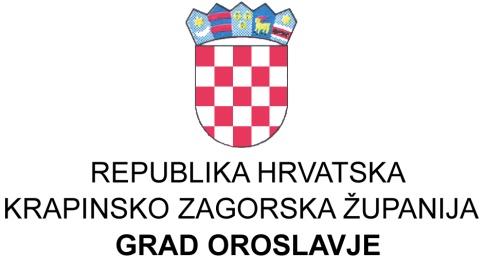 GRADSKO VIJEĆEKLASA: 024-03/23-01/12UBROJ: 2140-4-2-23-9Oroslavje, 30.11.2023. godine 	Na temelju članka 32. Statuta grada Oroslavja («Službeni glasnik Krapinsko-zagorske županije», br. 16/09., 13/13., 19/18., 21/2020. i 23/2021) Gradsko vijeće na svojoj 31. sjednici održanoj 30.11.2023. godine, donijelo jeP R O G R A MRASPOREDA SREDSTAVA ZA POTREBE OBRAZOVANJA U PRORAČUNU GRADA OROSLAVJA ZA 2024. GODINUČlanak 1.	U Proračunu grada Oroslavja za 2024. godinu predviđena su sredstva za obrazovanje i raspoređuju se po programima kako slijedi:Članak 2.Za sufinanciranje prijevoza srednjih škola i studenata u autobusnom prometu predviđena su sredstva u iznosu od 16.000 EUR.Sredstva se odobravaju po ispostavljenim računima autobusnih prijevoznika sukladno potpisanim Ugovorima o sufinanciranju mjesečnih karata za učenike i studente s područja grada Oroslavja.Članak 3.	Ovaj  Program objavit će se u Službenom glasniku Krapinsko-zagorske županije i na web stranicama grada Oroslavja.                                                                                                                               PREDSJEDNIK 					                                     Gradskog vijeća Oroslavje							                     Ivan Tuđa1.PREDŠKOLSKI ODGOJ - JAVNE POTREBE           311.000,00    1.1.Financiranje smještaja djece u vlasništvu drugih općina i gradova21.000,001.2.Pomoć u radu dječjim vrtićima u privatnom vlasništvu281.000,001.3.Prigodni darovi djeci1.000,001.4.Financiranje rada trećeg odgajatelja - osobnog asistenta8.000,00Izvori financiranja1.1.  Opći prihodi i primici267.000,005.1. Tekuće pomoći – državni proračun – fiskalna održivost dječjih vrtića44.000,00311.000,002.OSNOVNO OBRAZOVANJE - JAVNE POTREBE           114.830,00    2.1.A100001  Pomoći Osnovnoj školi Oroslavje12.000,002.2.A100004  Program produženog boravka u Osnovnoj školi42.000,002.3.A100001  Nabava radnih bilježnica i ostalog pribora za učenike Osnovne škole39.000,002.4.A100006  Sufinanciranje troškova pomoćnika u nastavi u Osnovnoj školi20.000,002.5.T100001  Sufinanciranje po programu - Škola u prirodi500,002.6.K100001  Sufinanciranje izgradnje sportske dvorane Osnovne škole (KZŽ)1.330,00Izvori financiranja1.1.  Opći prihodi i primici100.830,005.2.2 Tekuće pomoći iz ŽP - nabava knjiga14.000,00114.830,003.SREDNJOŠKOLSKO OBRAZOVANJE - JAVNE POTREBE             77.500,00    3.1.A100002  Pomoći Srednjoj  školi Oroslavje12.000,003.2.A100001 Sufinanciranje javnog prijevoza učenika13.000,003.3.A100003/4  Stipendije učenicima47.000,003.4.A100005  Sufinanciranje troškova pomoćnika u nastavi u srednjim školama4.000,003.5.T100002  Sufinanciranje projekta "Škola i zajednica"1.500,00Izvori financiranja1.1.  Opći prihodi i primici77.500,004. VISOKOŠKOLSKO OBRAZOVANJE - JAVNE POTREBE             46.000,00    4.1.A100001/2  Stipendije studentima43.000,004.2.Sufinanciranje javnog prijevoza studenata3.000,00Izvori financiranja1.1.  Opći prihodi i primici46.000,005.USTANOVE U OBRAZOVANJU        3.316.342,00    5.1.OTVORENO UČILIŠTE OROSLAVJE - PRORAČUNSKI KORISNIK17.100,005.1.1.Redovna djelatnost financirana sredstvima Grada16.100,005.1.2.Redovna djelatnost financirana sredstvima korisnika1.000,00Izvori financiranja1.1.  Opći prihodi i primici16.100,009.1.4.  Preneseni višak prihoda - Otvoreno učilište1.000,0017.100,005.2.DJEČJI VRTIĆ "CVRKUTIĆ" OROSLAVJE - PRORAČUNSKI KORISNIK3.299.242,005.2.1.Redovna djelatnost Dječjeg vrtića527.200,005.2.1A.Redovna djelatnost financirana sredstvima Grada376.000,005.2.1B.Redovna djelatnost financirana sredstvima korisnika151.200,005.2.2.Rekonstrukcija dječjeg vrtića Cvrkutić114.222,005.2.2A.Otplata kredita109.222,00A1Otplata kamate3.850,00A2Otplata glavnice105.372,005.2.2B.Kapitalni projekt  - Opremanje vrtića5.000,00B1Opremanje vrtića u Oroslavju5.000,005.2.3.KAPITALNI PROJEKT - PODRUČNI VRTIĆ MOKRICE2.657.820,005.2.3A.Izgradnja Područnog vrtića u Mokricama2.657.820,00Izvori financiranja1.1.  Opći prihodi i primici604.222,004.5. Prihodi za posebne  namjene- proračunski korisnik DV150.000,004.8. Komunalni doprinos80.000,005.1.2. Tekuće pomoći DP - korisnik Dječji vrtić1.200,005.1.3. Tekuće pomoći DP - korisnik Dječji vrtić - fiskalna održivost dječjih vrtića56.000,005.4.10  Kapitalne pomoći - DP temeljem prijenosa iz EU sredstava-područni vrtić907.820,009.1.1.  Preneseni višak prihoda Grada1.500.000,00sveukupno:3.299.242,006.PROGRAM - GRAD OROSLAVJE - PRIJATELJ DJECE                 5.200,00    6.1.Kroz međusobno umrežavanje i suradnju sa Savezom DND-a,  gradovi i općine utječu na ciljeve Nacionalne strategije za djecu.5.200,00Izvori financiranja1.1.  Opći prihodi i primici5.200,00